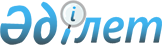 Об утверждении государственного образовательного заказа на дошкольное воспитание и обучение, размера родительской платы на 2020 год по Жылыойскому районуПостановление акимата Жылыойского района Атырауской области от 12 марта 2020 года № 83. Зарегистрировано Департаментом юстиции Атырауской области 19 марта 2020 года № 4615
      В соответствии со статьями 31, 37 Закона Республики Казахстан от 23 января 2001 года "О местном государственном управлении и самоуправлении в Республике Казахстан", подпунктом 8-1) пункта 4 статьи 6 Закона Республики Казахстан от 27 июля 2007 года "Об образовании" и статьей 27 Закона Республики Казахстан от 6 апреля 2016 года "О правовых актах" акимат Жылыойского района ПОСТАНОВЛЯЕТ:
      1. Утвердить государственный образовательный заказ на дошкольное воспитание и обучение, размер родительской платы на 2020 год по Жылыойскому району согласно приложению к настоящему постановлению.
      2. Признать утратившим силу постановление акимата Жылыойского района от 26 сентября 2017 года № 360 "Об утверждении государственного образовательного заказа на дошкольное воспитание и обучение, размера родительской платы по Жылыойскому району" (зарегистрированное в реестре государственной регистрации нормативных правовых актов № 3963, опубликованное 25 октября 2017 года в Эталонном контрольном банке нормативных правовых актов Республики Казахстан).
      3. Контроль за исполнением настоящего постановления возложить на заместителя акима Жылыойского района Шакирова А.
      4. Настоящее постановление вступает в силу со дня государственной регистрации в органах юстиции и вводится в действие по истечении десяти календарных дней после дня его первого официального опубликования. Государственный образовательный заказ на дошкольное воспитание и обучение, размер родительской платы на 2020 год по Жылыойскому району
					© 2012. РГП на ПХВ «Институт законодательства и правовой информации Республики Казахстан» Министерства юстиции Республики Казахстан
				
      Аким Жылыойского района 

А. Бекет
Приложение к постановлению акимата Жылыойского района от 12 марта 2020 года № 83
№
Административно-территориальное расположение организаций дошкольного воспитания и обучения
Средняя стоимость расходов на одного воспитанника в дошкольных организациях образования в месяц (тенге)
Размер родительской платы в дошкольных организациях образования на одного воспитанника в день, тенге (не более)
Размер родительской платы в дошкольных организациях образования на одного воспитанника в день, тенге (не более)
№
Административно-территориальное расположение организаций дошкольного воспитания и обучения
Средняя стоимость расходов на одного воспитанника в дошкольных организациях образования в месяц (тенге)
До 3 лет
От 3 лет до 7 лет
1
город Кульсары
29452,66
415,00
500,00
2
поселок, сельские округа
32414,05
415,00
500,00